Anexa 1 – Formularul de participareInvestim în dezvoltare durabilă !FONDUL SOCIAL EUROPEAN Programul Operațional Capital Uman 2014-2020 Axa prioritară 4: Incluziunea  socială și combaterea sărăciei Domeniul major de intervenție 4.16 „Consolidarea capacitații întreprinderilor de economie socială de a funcționa într-o manieră auto-sustenabilăContract: POCU/449/4/16/128671 Titlul proiectului „Solidari într-o nouă economie socială, justă și performantă” Formularul de participareSubsemnatul(a) ______________________________________________CNP_______________Domiciliat(ă) în județul___________________, localitatea___________________strada_____________________,numărul_______, numărul de telefon ______________________e-mail_____________________________,posesor, posesoare a cărții de identitate seria__________numărul___________________, eliberat de ___________________________la data de____________________solicit înscrierea în concursul de planuri de afaceri organizat în cadrul proiectului „Solidari într-o nouă economie socială, justă și performantă” (POCU/449/4/16/SMIS128671) și declar pe propria răspundere că am fost informat(ă) despre obiectivele și activitățile proiectului și mă angajez să respect cerințele proiectului, precum și să particip la toate activitățile care îmi revin. Data,Semnătura beneficiarAnexa 2 – Planul de afaceri al întreprinderii de economie socialăInvestim în dezvoltare durabilă !FONDUL SOCIAL EUROPEAN Programul Operațional Capital Uman 2014-2020 Axa prioritară 4: Incluziunea  socială și combaterea sărăciei Domeniul major de intervenție 4.16 „Consolidarea capacitații întreprinderilor de economie socială de a funcționa într-o manieră auto-sustenabilăContract: POCU/449/4/16/128671 Titlul proiectului „Solidari într-o nouă economie socială, justă și performantă” PLAN DE AFACERE PENTRU INFIINȚAREAINTREPRINDERII SOCIALE...................................................Titlu plan de afaceri : Antreprenor social : Descrierea afacerii propuseTitlu plan de afaceri (poate fi numele entității juridice create sau brand-ul sub care va fi derulată activitatea):Locul de implementare a planului de afaceri (localitatea / județul):Forma de organizare (ONG / SRL, COOPERATIVĂ / CASĂ DE AJUTOR RECIPROC):Numele complet al reprezentantului legal / administrator (persoana care va semna contractul de subvenție) și date de contact (telefon și mail):Componența membrilor care formează entitatea juridică:Coduri CAEN (enumerați) Prezentați obiectivele sociale și economice ale întreprinderii sociale, pe termen scurtObiectivele sociale și economice ale întreprinderii sociale sunt aferente perioadei minime de 18 luni de la data obținerii atestatului de întreprindere socială, precum și pe perioada minimă obligatorie de 6 luni de sustenabilitate ulterior finalizării implementării proiectului POCU /449/4/16/127307Definiți indicatorii economici propuși:Definiți indicatorii sociali propuși:Descrierea misiunii socialeCe nevoi de afacere ați identificat în comunitate la care răspunde afacerea dumneavoastră?Ce nevoi sociale ați identificat în comunitate la care răspunde afacerea dumneavoastră?Ce produse / servicii vreți să oferiți / prestați în cadrul afacerii sociale?Cine ar fi beneficiarii sociali?Care e motivația dumneavoastră și a echipei de a înființa o întreprindere socială?Câte locuri de muncă vă propuneți să creați și în ce domenii în primii 2 ani de funcționare?Cum este prezentată povestea personală a firmei pentru a atrage atât investitorii cât și consumatorii? Vă propuneți după demararea afacerii să aplicați pentru statutul de întreprindere socială de inserție (minim 30% din angajați vor fi persoane din grup vulnerabil, care vor cumula 30% normă de muncă din total norme angajați în întreprindere)?Cum va fi măsurat impactul social al întreprinderii?Analiza pieței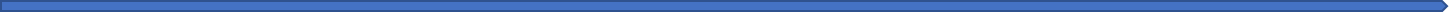 Analiza industriei/domeniului pe baza Matricei Porter: bariere la intrare în piață, bariere la ieșirea din piață, produse/service de substituție, puterea furnizorilor, puterea consumatorilor, rivalitatea/intensitatea concurențială (informații privind concurenții: cifra afaceri, profitul, nr angajați, calitatea și prețul serviciilor/produselor lor, cine sunt clienții lor, ce tehnologie folosesc etc). Trendurile industriei/domeniului (tendințele, sezonalitatea etc). Analiza PESTDescrierea pieței țintă (dimensiunea pieței - numărul de clienți potențiali, profilul clienților țintă: statutul personal, când, cum și  de ce cumpără clienții, atitudinea față de brad cunoscut/necunoscut, ce influențează decizia de achiziție: prețul, calitatea, caracteristicile produsului, facilitățile de achiziție, politica de returnare, recomandările, aspecte sociale etc)Analiza SWOT și direcțiile de acțiune strategicăOperaționalizare întreprindere Descrierea criteriilor sociale pentru crearea unei întreprinderi sociale ( care sunt barierele sociale pentru angajarea persoanelor din grupul țintă vizat de întreprindere și cât de mult pot afecta aceste bariere îndeplinirea misiunii organizației) Care este capitalul maxim necesar a fi investit pentru această afacere în primele 18 luni de funcționare? Cine sunt clienții ? (descrieți segmentul de clienți pe criteriile: localizare geografică, sex, grupe de vârstă, nevoi speciale, dimensiunea segmentului de clienți etc)Descrierea procesului tehnologic/ a serviciului și precondițiilor din Matricea logică pentru desfășurarea activității:  a spațiului de lucru pentru amplasare utilaje și depozitare materii prime și materiale, producție finită etc, avize și autorizații de funcționare, brevete, certificări (listă instituții, condiții emitere, durată, costuri, estimare durată și  costuri amenajare spațiu de lucru și/sau accesibilizare pentru persoane cu nevoi speciale.Descrierea investițieiPlanul de achiziții Instalarea echipamentelor și instruirea lucrătorilor pentru utilizarea lor, planificarea producției sau a serviciuluiDefinirea obiectivelor de producție, estimarea productivității și metode de măsurare a eficienței muncii Planul implementare noi tehnologii (internet, rețea calculatoare, servere, website, magazin on line propriu, licențe necesare, estimare durată și costuri aferenteManagement și organizare întreprindere: organigramă, fișe de post, salarizareDescrieți succint modul de organizare a întreprinderii prin prezentarea următoarelor informații:5.1. Organigrama structurii:5.2. Informații cu privire la locurile de muncă care vor fi create în întreprinderea socială:Care sunt abilitățile și deprinderile necesare, nivelul de instruire? Care sunt beneficiile financiare și non financiare ale acestor angajați? Care sunt condițiile lor de muncă din punct de vedere al programului de lucru, al integrării (dacă au sau nu nevoie de programe asistență psihologică etc) la locul de muncă, al echipamentelor și dotărilor locului de muncă, alte elemente)Dacă angajați persoane din grupuri vulnerabile, vă rugăm să oferiți informații cu privire la tipul de vulnerabilitate, modul de recrutare și serviciile suplimentare de suport și inserție socio-profesionale pe care le veți oferi (a se avea în vedere prevederile Legii 219/2015 privind economia socială)Strategia de marketing : 6.1. Descrieți obiectivele de marketingacestea derivă din obiectivele generale ale entității, prin ele urmărindu-se păstrarea echilibrului între produse și piețe în general (de exemplu: vânzarea produselor existente, comercializarea unor produse existente pe segmente noi de piață și dezvoltarea de produse noi pe segmente de piață noi); Obiectivele trebuie să fie corelate cu rezultatele analizei situației existente și trebuie să îndeplinească modelul SMART: Specific; Măsurabil; Realizabil; Realist, pe o anumită perioadă de Timp6.2.  Strategia sau politica de produs/serviciu(se va descrie amănunțit produsul/serviciul, menționându-se caracteristicile și avantajele pe care le oferă clienților)6.3. Strategia sau politica de preț (se vor analiza următoarele elemente de determinare a prețului: costurile implicate, aprecierile clienților față de produsul/serviciul oferit, prețurile practicate de către competitori, elasticitatea cererii pentru produsul/serviciul oferit);6.4. Strategia sau politica de distribuțieMenționați  care sunt  canalele dumneavoastră  de distribuție  – vânzări directe, cu ridicata, intermediari, prin agenți, la comandă, etc.6.5. Strategia (politica) de promovare și relații publice	Se va urmări efectul dorit în promovare, costurile pe care le implică promovarea, mesajul ce vagenera efectul dorit, mass-media ce vor fi utilizate și analiza rezultatelor promovării; Prezentați metodele de promovare ce se vor utiliza (de ex.: publicitate online, lansare oficială, pliante, broșuri, etc)Financiar: costuri necesare pentru 3 ani: estimare cheltuieli de înființare, Cheltuieli cu manopera și materialele necesare pentru demarare și apoi pentru realizarea vânzării produselor, cheltuieli servicii externalizate, cheltuieli de regie estimări pe 3 ani. Proiecția cash-flow pe 3 ani. 7.1. Prezentarea bugetului planului de afaceri (se va realiza pe 18 luni):7.2. Dacă subvenția nu acoperă în totalitate resursele necesare se va prezenta și detalia pe linii bugetare cum este acoperită diferența (ex. prin cofinanțare cash / active puse la dispoziție de aplicat și membrii care înființează întreprinderea socială, etc.):Structura de finanțare a proiectului de investiții:7.4. Proiecția cash-flow pe 3 aniNotă:Pentru calculul veniturilor și costurilor asigurați corelarea cu celelalte capitole ale Planului de afaceri;Atenție : In calculul salariilor trebuie sa respectați legislația in vigoare precum și este descris principiul echității sociale față de angajați, in concordanta cu Legea economiei sociale 219/2015 ART. 8, alineatul 4, punctul d).Atenție: Conform Ghidului Solicitantului “Locurile de muncă create în cadrul întreprinderilor nou înființate vor trebui menținute ocupate minimum pe perioada minimă 18 luni de la data obținerii atestatului de întreprindere socială, precum și pe perioada minimă obligatorie de 7 luni de sustenabilitate ulterior finalizării implementării proiectului Atenție : Conform Model cadru Contract subvenție – Anexa la Ghidul Solicitantului: „Solicitantul are obligația sa mențină destinației bunurilor achiziționate prin ajutor de minimis pe o durata de minimum 3 ani de la finalizarea proiectului aferent Contractului de finanțare *ATENTIE ! Toate plățile (alocația financiara nerambursabila) aferente înființării și funcționării întreprinderilor nou create vor fi efectuate în cadrul celor 18 luni de funcționare obligatorie pe durata implementării proiectuluiAnaliza de risc și măsurile de atenuare a efectelor : 8.1. din mediul extern de ex. politic/legislație, economic/curs valutar, social/ parteneri și voluntari care nu mai doresc să susțină întreprinderea,  tehnologic/ echipamente depășite tehnologic etc 8.2. din mediul intern: organizare producție, execuție produs/serviciu, cash-flow, fluctuație persona Estimarea riscului de neatingerea a obiectivelor sociale asumate. Propuneți măsuri de compensare a acestor riscuri identificate.Principii orizontale9.1. Precizați daca întreprinderea socială va promova concret sprijinirea tranziției către o economie cu emisii scăzute de dioxid de carbon și eficientă din punctul de vedere al utilizării resurselor; (tema secundara)9.2. Precizați daca întreprinderea socială va propune măsuri ce vor promova concret inovarea socială (tema secundara);Inovarea socială presupune dezvoltarea de idei, servicii și modele prin care pot fi mai bine abordate provocările sociale, cu participarea actorilor publici și privați, inclusiv a societății civile, cu scopul îmbunătățirii serviciilor sociale. Programul Operațional Capital Uman promovează inovarea socială, în special cu scopul de a testa, și, eventual, a implementa la scară largă soluții inovatoare, la nivel local sau regional, pentru a aborda provocările sociale.Exemple de teme de inovare socială care ar putea fi utilizate în cadrul acestui ghid al solicitantului – condiții specifice:metode inovatoare de implicare activă a membrilor comunității în operațiunile sprijinite, inclusiv pentru depășirea barierelor de ordin moral sau care țin de cutumele din societate/ etnice;metode inovatoare de combatere a discriminării;metode inovatoare de organizare a muncii, inclusiv în vederea inserției profesionale a persoanelor defavorizate;	9valorificarea oportunităților locale de dezvoltare în identificarea soluțiilor propuse; activități și inițiative care vizează promovarea egalității de șanse, nediscriminarea etc.aplicarea de mecanisme de preluare de către agenții economici a unor servicii publice, prin intermediul unor activități comerciale vizând servicii sociale, culturale, de mediu etc. (de ex., alpinism utilitar, peisagistică, îngrijire bătrâni, livrarea la domiciliu de alimente sau alte consumabile etc.).9.3. Prezentați cum veți asigura egalitatea de șanse in derularea afacerii sociale (egalitatea de gen, nediscriminarea, accesibilitatea pentru persoane cu dizabilități, schimbări demografice) ;9.4. Prezentați cum veți asigura dezvoltarea durabila in derularea afacerii sociale (principiul poluatorul plătește, protecția mediului-acțiuni și achiziții prietenoase cu mediul, atenuarea și adaptarea la schimbările climatice; reziliența la dezastre) ;9.5. Utilizarea TIC in cadrul activității întreprinderii sociale10. SUSTENABILITATEA AFACERII10.1. Descrieți modalitatea de asigurare a sustenabilității afacerii după finalizarea finanțării nerambursabile10.2. Unde credeți că va ajunge afacerea peste un an? Dar peste 3 ani? De ce? 10.3. Ce impact social estimați că va avea întreprinderea pe termen lung? 10.4. Ce veți face dacă afacerea nu merge conform previziunilor? Descrieți planul alternativ pentru continuarea activității, în ce ar consta? Anexa 3 - Declarație pe proprie răspundere privind evitarea dublei finanțăriInvestim în dezvoltare durabilă !FONDUL SOCIAL EUROPEAN Programul Operațional Capital Uman 2014-2020 Axa prioritară 4: Incluziunea  socială și combaterea sărăciei Domeniul major de intervenție 4.16 „Consolidarea capacitații întreprinderilor de economie socială de a funcționa într-o manieră auto-sustenabilăContract: POCU/449/4/16/128671 Titlul proiectului „Solidari într-o nouă economie socială, justă și performantă” DECLARAŢIE PE PROPRIE RĂSPUNDERE PRIVIND EVITAREA DUBLEI FINANŢARISubsemnatul (a) domiciliat/ă în ______________________________ str. _____________________________, bl.________ sc._______________ ap. ___________ tel. ________________________________,e-mal _________________________________, CNP__________________________________ cunoscând prevederile, art. 326 Cod penal privind falsul în declarații, în calitate de candidat la concursul de planuri de afaceri al proiectului „Solidari într-o nouă economie socială, justă și performantă” (POCU/449/4/16/SMIS128671), implementat de către parteneriatul format din Alexandrion Education Center SRL (lider), Centrul pentru Afaceri Solidare SRL, Fundația Alexandrion, Camera de Comerț și Industrie a României, declar pe propria răspundere că nu particip la alte concursuri organizate în cadrul Schema de ajutor de minimis, aferentă Programului Operațional Capital Uman 2014-2020 (POCU 2014-2020), Axa prioritară: Incluziunea  socială și combaterea sărăciei, Operațiunea „Consolidarea capacității întreprinderilor de economie socială de a funcționa într-o manieră auto-sustenabilă”Nume și prenumeSemnăturaDataAnexa 4 - Declarație pe propria răspundere privind conflictul de intereseInvestim în dezvoltare durabilă !FONDUL SOCIAL EUROPEAN Programul Operațional Capital Uman 2014-2020 Axa prioritară 4: Incluziunea  socială și combaterea sărăciei Domeniul major de intervenție 4.16 „Consolidarea capacitații întreprinderilor de economie socială de a funcționa într-o manieră auto-sustenabilăContract: POCU/449/4/16/128671 Titlul proiectului „Solidari într-o nouă economie socială, justă și performantă” Declarație pe propria răspundere privind conflictul de intereseSubsemnatul (a) domiciliat/ă în ______________________________ str. _____________________________, bl.________ sc._______________ ap. ___________ tel. ________________________________,e-mal _________________________________, CNP__________________________________ cunoscând prevederile, art. 326 Cod penal privind falsul în declarații, în calitate de candidat la concursul de planuri de afaceri al proiectului „Solidari într-o nouă economie socială, justă și performantă” (POCU/449/4/16/SMIS128671), implementat de către parteneriatul format din Alexandrion Education Center SRL (lider), Centrul pentru Afaceri Solidare SRL, Fundația Alexandrion, Camera de Comerț și Industrie a României, declar pe propria răspundere că nu sunt angajat al liderului de proiect sau al unuia din partenerii acestuia mai sus menționați și nu sunt în relație de soț/soție, afin sau rudă, până la gradul 2 inclusiv, cu un angajat al liderului de proiect sau partenerilor acestuia.Nume și prenumeSemnăturaDataAnexa 5 - Declarație de consimțământ privind prelucrarea datelor cu caracter personalInvestim în dezvoltare durabilă !FONDUL SOCIAL EUROPEAN Programul Operațional Capital Uman 2014-2020 Axa prioritară 4: Incluziunea  socială și combaterea sărăciei Domeniul major de intervenție 4.16 „Consolidarea capacitații întreprinderilor de economie socială de a funcționa într-o manieră auto-sustenabilăContract: POCU/449/4/16/128671 Titlul proiectului „Solidari într-o nouă economie socială, justă și performantă” CONSIMȚĂMÂNT PENTRU PRELUCRAREA DATELOR CU CARACTER PERSONALSubsemnatul/subsemnata (prenume, nume) ______________________________, posesor al CI seria ______ nr. _________ eliberată de  __________________________, în calitate de candidat la concursul de planuri de afaceri al proiectului „Solidari într-o nouă economie socială, justă și performantă” (POCU/449/4/16/SMIS128671), implementat de către parteneriatul format din Alexandrion Education Center SRL (lider), Centrul pentru Afaceri Solidare SRL, Fundația Alexandrion, Camera de Comerț și Industrie a României, declar prin prezenta că sunt de acord ca Alexandrion Education Center SRL (lider), Centrul pentru Afaceri Solidare SRL, Fundația Alexandrion, Camera de Comerț și Industrie a României să fie autorizate prin compartimentele de specialitate să proceseze datele mele personale, în cadrul activităților privind competiția planurilor de afaceri și a celor de consiliere afaceri realizate prin POCU, în baza Regulamentului UE 679/2016 privind protecția persoanelor fizice în ceea ce privește prelucrarea datelor cu caracter personal și privind libera circulație a acestor date și de abrogare a Directivei 95/46/CE (Regulamentul general privind protecția datelor), precum și prelucrarea, stocarea/arhivarea datelor conform normelor legale incidente.De asemenea, prin prezenta sunt de acord cu prelucrarea datelor cu caracter personal în scopul de mai sus menționat, cu furnizarea datelor personale, precum și cu accesarea și prelucrarea acestora în bazele de date publice cu scopul implementării proiectului „Solidari într-o nouă economie socială, justă și performantă” (POCU/449/4/16/SMIS128671).Declar că am luat la cunoștință de drepturile mele conferite de Regulamentul UE 679/2016, inclusiv despre drepturile pe care subiecții datelor cu caracter personal le dețin, dreptul la acces la date, dreptul la ștergerea datelor (”dreptul de a fi uitat”), dreptul la restricționare, dreptul la portabilitatea datelor, dreptul la opoziție, dreptul la rectificare în conformitate cu prevederile legale în vigoare.Modalitatea prin care solicit să fiu contactat în scopul furnizării de informații este nr. telefon ___________________ sau adresa de email ___________________________.Declar că am înțeles această declarație de consimțământ, că sunt de acord cu procesarea datelor mele personale prin canalele de mai sus, precum și cu furnizarea datelor organismelor abilitate (Autoritatea de Management pentru Programul Operațional Capital Uman și de către orice alt organism abilitat să efectueze verificări asupra modului de utilizare a finanțării nerambursabile) în scopurile descrise în această declarație de consimțământ.Nume și Prenume (litere mari de tipar) _____________________________Data: _______________________________Semnătura: _______________________________ Anexa 6 - Declarație de eligibilitate pentru participarea la Concursul de planuri de afaceriInvestim în dezvoltare durabilă !FONDUL SOCIAL EUROPEAN Programul Operațional Capital Uman 2014-2020 Axa prioritară 4: Incluziunea  socială și combaterea sărăciei Domeniul major de intervenție 4.16 „Consolidarea capacitații întreprinderilor de economie socială de a funcționa într-o manieră auto-sustenabilăContract: POCU/449/4/16/128671 Titlul proiectului „Solidari într-o nouă economie socială, justă și performantă” DECLARAȚIE DE ELIGIBILITATE PENTRU PARTICIPAREA LA CONCURSUL DE PLANURI DE AFACERISubsemnatul/a ……......……..………….........................., CNP .…..………………....……….., posesor/posesoare CI serie ........, număr .................., eliberată la data de ..............................., de către .............................................., în scopul participării mele la Concursul de planuri de afaceri în cadrul proiectului „Solidari într-o nouă economie socială, justă și performantă” (POCU/449/4/16/SMIS128671) cunoscând că falsul în declarații este pedepsit de legea penală, conform prevederilor din Codul Penal, declar pe propria răspundere că: Am fost informat/ă și am luat cunoștință de condițiile de eligibilitate și criteriile de acordare a ajutorului de minimis în cadrul schemei de ajutor de minimis aferentă Programului Operațional Capital Uman 2014-2020 (POCU 2014-2020), Axa prioritară: Incluziunea  socială și combaterea sărăciei, Operațiunea „Consolidarea capacității întreprinderilor de economie socială de a funcționa într-o manieră auto-sustenabilă” prezentate în Metodologia de selecție grup țintă și Metodologia de evaluare și selecție planuri de afaceri; Voi avea calitatea de asociat unic sau asociat majoritar și administrator în cadrul întreprinderii care se va înființa cu ajutorul de minimis acordat prin proiectul „Solidari într-o nouă economie socială, justă și performantă” (POCU/449/4/16/SMIS128671);În cazul în care societatea se va înființa în asociere, asociatul minoritar va îndeplini toate condițiile menționate în Metodologiile de selecție grup țintă și evaluare, precum și în Metodologia de selecție planuri de afaceri; Mă angajez ca la data semnării contractului de subvenție nu voi avea calitatea de asociat majoritar în structura altor societăți comerciale înființate în baza Legii societăților nr. 31/1990, republicată, cu modificările și completările ulterioare,  Nu am calitatea de asociat și/sau angajat în cadrul altei întreprinderi care se va înființa cu ajutorul de minimis acordat prin „Solidari într-o nouă economie socială, justă și performantă” (POCU/449/4/16/SMIS128671);Întreprinderea care se va înființa în cadrul proiectului „Solidari într-o nouă economie socială, justă și performantă” (POCU/449/4/16/SMIS128671) va fi legal constituită și își va desfășura activitatea pe teritoriul României; NU AM fapte înscrise în Cazierul fiscal (Declarație privind cazierul fiscal al persoanei fizice);Ca viitor reprezentant legal al întreprinderii ce se va înființa dacă planul de afaceri va fi selectat în cadrul concursului, declar: nu am fost supus în ultimii 3 ani unei condamnări pronunțate printr-o hotărâre judecătorească definitivă și irevocabilă, din motive profesionale sau etic profesionale; nu am fost condamnat printr-o hotărâre judecătorească definitivă și irevocabilă pentru fraudă, corupție, implicare în organizații criminale sau în alte activități ilegale, în detrimentul intereselor financiare ale Comunității Europene; nu am fost subiectul unei decizii/ ordin de recuperare a unui ajutor de stat/ de minimis a Comisiei Europene/ al unui alt furnizor de ajutor, sau, în cazul în care a făcut obiectul unei astfel de decizii, aceasta a fost deja executată și creanța a fost integral recuperată, inclusiv dobânda de recuperare aferentă (Declarație privind cazierul judiciar al persoanei fizice); Nu am furnizat și nu voi furniza informații false (Declarație privind furnizarea de informații false); Sunt direct responsabil/ă de pregătirea și implementarea planului de afaceri și nu acționez ca intermediar pentru proiectul propus a fi finanțat; Mă oblig să respect condițiile prevăzute în Ghidul solicitantului – Condiții specifice „Sprijin pentru înființarea de întreprinderi sociale AP 4/PI 9.v/OS 4.16, respectiv: Mă oblig să respect condițiile prevăzute în Ghidul solicitantului – Condiții specifice „Sprijin pentru înființarea de întreprinderi sociale AP 4/PI 9.v/OS 4.16, respectiv: angajarea numărului de persoane, corespunzător cuantumului ajutorului de minimis primit așa cum este menționat în documentele contractuale, în cadrul afacerii finanțate prin schema de minimis cel târziu în termen de 3 luni de la semnarea contractului de subvenție; asigurarea funcționării întreprinderii sprijinite prin schema de minimis, pe o perioadă de 18 luni pe perioada implementării proiectului aferent contractului de finanțare; asigurarea dobândirii atestatului de întreprindere socială în termen de maximum 4 luni de la semnarea contractului de subvenție ;asigurarea perioadei de sustenabilitate de 7 luni, în condițiile continuării funcționării afacerii, inclusiv cu obligația menținerii locurilor de muncă; respectarea obiectivelor asumate prin planul de afaceri aprobat în cadrul proiectului. Să restitui integral ajutorului de minimis primit dacă nu îndeplinesc condițiile stipulate în Ghidul solicitantului – Condiții specifice „Sprijin pentru înființarea de întreprinderi sociale AP 4/PI 9.v/OS 4.16 și contractul de subvenție;Să deschid un cont special de subvenție ce va fi cu semnătură dublă a reprezentantului legal al structurii și cea de-a doua a reprezentantului administratorului de subvenție;Nu beneficiez de alte ajutoare de stat sau de minimis pentru aceleași tip de cheltuieli eligibile; Am luat la cunoștință că prezenta schemă de minimis nu se aplică: ajutoarelor acordate întreprinderilor care își desfășoară activitatea în sectoarele pescuitului și acvaculturii, reglementate de Regulamentul (CE) nr. 104/2000 al Consiliului din 17 decembrie 1999 privind organizarea comună a piețelor în sectorul produselor pescărești și de acvacultură, publicat în Jurnalul Oficial al Uniunii Europene L nr. 17/21.01.2000; ajutoarelor acordate întreprinderilor care își desfășoară activitatea în domeniul producției primare de produse agricole; ajutoarelor acordate întreprinderilor care-și desfășoară activitatea în sectorul prelucrării și comercializării produselor agricole, în următoarele cazuri: atunci când valoarea ajutorului este stabilită pe baza prețului sau a cantității produselor în cauză achiziționate de la producătorii primari sau introduse pe piață de întreprinderile în cauză; atunci când ajutorul este condiționat de transferarea lui parțială sau integrală către producătorii primari; ajutoarelor destinate activităților legate de export către țări terțe sau către state membre, respectiv ajutoarelor legate direct de cantitățile exportate, ajutoarelor destinate înființării și funcționării unei rețele de distribuție sau destinate altor cheltuieli curente legate de activitatea de export; ajutoarelor condiționate de utilizarea preferențială a produselor naționale față de cele importate;ajutoarelor acordate pentru achiziția de vehicule de transport rutier de mărfuri. Dețin capacitatea financiară de a asigura implementarea proiectului prin înființarea întreprinderii în condițiile rambursării ulterioare a cheltuielilor eligibile, așa cum sunt definite în cadrul proiectului; Îmi rezerv dreptul de a implementa proiectul, în cazul unor întârzieri, în condițiile rambursării ulterioare a cheltuielilor eligibile. Aplicat,        Nume și Prenume: Semnătură: Nr.crt.Nume și prenumePoziția în cadrul companiei (administrator(i) /acționar(i)/ reprezentant legal / membri în ONG/cooperativă/Casă de Ajutor Reciproc)Cota de participare deținută (%) – doar pentru SRL12345CAENActivitate economicăActivitate socială(dacă există cod CAEN)Principal (un singur cod)Secundar (maxim 10 coduri)INDICATORIUMAn 1(începe la data semnării contractului de subvenție)An 2An 3Venituri încasateLEIVenituri încasate% din subvenția solicitatăProfitLEINumăr de salariațiPersoaneINDICATORIUM (dacă e cazul)An 1An 2An 3Descrierea echipamentului/utilajului (denumire, caracteristici tehnice principale, condiții de punere în funcțiune etc)Valoare cu TVA inclusNr. crt.Denumire postNormă de lucru/ziResponsabilități principaleCerințe	deocupare	a postuluiSalarizare	dinsubvenția primită?Salarizare	dinsubvenția primită?Nr. crt.Denumire postNormă de lucru/ziResponsabilități principaleCerințe	deocupare	a postuluiDANU12345Nr.  Crt.Element de investiție/Cheltuieli operaționale
DenumireUnitatea de măsurăCantitatePreț unitar (RON)Valoarea RON
(TVA inclus)1.  Cheltuieli cu salariile personalului1.  Cheltuieli cu salariile personalului1.  Cheltuieli cu salariile personalului1.  Cheltuieli cu salariile personalului1.  Cheltuieli cu salariile personalului0.001.1luna0.001.2luna0.001.3luna0.001.4luna0.001.50.002. Cheltuieli cu deplasarea personalului2. Cheltuieli cu deplasarea personalului2. Cheltuieli cu deplasarea personalului2. Cheltuieli cu deplasarea personalului2. Cheltuieli cu deplasarea personalului0.002.1Cheltuieli pentru cazareactivitate0.002.2Cheltuieli cu diurna personalului propriuactivitate0.002.3Cheltuieli pentru transportul persoanelor (inclusiv transportul efectuat cu mijloacele de transport în comun sau taxi, gară, autogară sau port și locul delegării ori locul de cazare, precum și transportul efectuat pe distanța dintre locul de cazare și locul delegării)activitate0.002.4Taxe și asigurări de călătorie și asigurări medicale aferente deplasăriiactivitate0.003. Cheltuieli aferente diverselor achiziții de servicii specializate, pentru care beneficiarul nu are expertiza necesară3. Cheltuieli aferente diverselor achiziții de servicii specializate, pentru care beneficiarul nu are expertiza necesară3. Cheltuieli aferente diverselor achiziții de servicii specializate, pentru care beneficiarul nu are expertiza necesară3. Cheltuieli aferente diverselor achiziții de servicii specializate, pentru care beneficiarul nu are expertiza necesară3. Cheltuieli aferente diverselor achiziții de servicii specializate, pentru care beneficiarul nu are expertiza necesară0.003.1Servicii de marketing și publicitate (concept, web, pliante, spot radio, spot TV, publicitate online ș.a.)contract10.003.2Servicii de formare profesională angajați contract10.003.3.Servicii contabilitatecontract3.4.Servicii sănătatea și securitatea muncii/medicina munciicontract3.5.4. Cheltuieli cu achiziția de active fixe corporale (altele decât terenuri și imobile), obiecte de inventar, materii prime și materiale, inclusiv materiale consumabile, alte cheltuieli pentru investiții necesare funcționării întreprinderilor4. Cheltuieli cu achiziția de active fixe corporale (altele decât terenuri și imobile), obiecte de inventar, materii prime și materiale, inclusiv materiale consumabile, alte cheltuieli pentru investiții necesare funcționării întreprinderilor4. Cheltuieli cu achiziția de active fixe corporale (altele decât terenuri și imobile), obiecte de inventar, materii prime și materiale, inclusiv materiale consumabile, alte cheltuieli pentru investiții necesare funcționării întreprinderilor4. Cheltuieli cu achiziția de active fixe corporale (altele decât terenuri și imobile), obiecte de inventar, materii prime și materiale, inclusiv materiale consumabile, alte cheltuieli pentru investiții necesare funcționării întreprinderilor4. Cheltuieli cu achiziția de active fixe corporale (altele decât terenuri și imobile), obiecte de inventar, materii prime și materiale, inclusiv materiale consumabile, alte cheltuieli pentru investiții necesare funcționării întreprinderilor0.004.1Materii primebuc10.004.2.Lucrări pentru amenajarea spațiului de funcționare al întreprinderii sociale*buc10.004.3Dotări10.004.410.004.510.005. Cheltuieli cu închirierea de sedii (inclusiv depozite), spații pentru desfășurarea diverselor activități ale întreprinderii, echipamente, vehicule, diverse bunuri5. Cheltuieli cu închirierea de sedii (inclusiv depozite), spații pentru desfășurarea diverselor activități ale întreprinderii, echipamente, vehicule, diverse bunuri5. Cheltuieli cu închirierea de sedii (inclusiv depozite), spații pentru desfășurarea diverselor activități ale întreprinderii, echipamente, vehicule, diverse bunuri5. Cheltuieli cu închirierea de sedii (inclusiv depozite), spații pentru desfășurarea diverselor activități ale întreprinderii, echipamente, vehicule, diverse bunuri5. Cheltuieli cu închirierea de sedii (inclusiv depozite), spații pentru desfășurarea diverselor activități ale întreprinderii, echipamente, vehicule, diverse bunuri0.005.1Închiriere spațiu desfășurare activitate (aproximativ 100 mp)luna0.005.2…..0.006. Cheltuieli de leasing fără achiziție (leasing operațional) aferente funcționării întreprinderilor (rate de leasing operațional plătite de întreprindere pentru echipamente, vehicule, diverse bunuri mobile și imobile)6. Cheltuieli de leasing fără achiziție (leasing operațional) aferente funcționării întreprinderilor (rate de leasing operațional plătite de întreprindere pentru echipamente, vehicule, diverse bunuri mobile și imobile)6. Cheltuieli de leasing fără achiziție (leasing operațional) aferente funcționării întreprinderilor (rate de leasing operațional plătite de întreprindere pentru echipamente, vehicule, diverse bunuri mobile și imobile)6. Cheltuieli de leasing fără achiziție (leasing operațional) aferente funcționării întreprinderilor (rate de leasing operațional plătite de întreprindere pentru echipamente, vehicule, diverse bunuri mobile și imobile)6. Cheltuieli de leasing fără achiziție (leasing operațional) aferente funcționării întreprinderilor (rate de leasing operațional plătite de întreprindere pentru echipamente, vehicule, diverse bunuri mobile și imobile)0.006.1Leasing operațional autoturism pentru aprovizionare și livrare luna0.006.2…..0.007. Utilități aferente funcționării întreprinderilor7. Utilități aferente funcționării întreprinderilor7. Utilități aferente funcționării întreprinderilor7. Utilități aferente funcționării întreprinderilor7. Utilități aferente funcționării întreprinderilor0.007.1Utilități spațiu (gaz, curent, apă, salubritate, canalizare, internet s.a.)luna0.007.2…..0.008. Servicii de administrare a clădirilor aferente funcționării întreprinderilor8. Servicii de administrare a clădirilor aferente funcționării întreprinderilor8. Servicii de administrare a clădirilor aferente funcționării întreprinderilor8. Servicii de administrare a clădirilor aferente funcționării întreprinderilor8. Servicii de administrare a clădirilor aferente funcționării întreprinderilor0.008.1Servicii de administrare a clădireluna0.008.2…..0.009. Servicii de întreținere și reparare de echipamente și mijloace de transport aferente funcționării întreprinderilor9. Servicii de întreținere și reparare de echipamente și mijloace de transport aferente funcționării întreprinderilor9. Servicii de întreținere și reparare de echipamente și mijloace de transport aferente funcționării întreprinderilor9. Servicii de întreținere și reparare de echipamente și mijloace de transport aferente funcționării întreprinderilor9. Servicii de întreținere și reparare de echipamente și mijloace de transport aferente funcționării întreprinderilor0.009.1Întreținere echipamente contract10.009.2…..0.0010. Arhivare de documente aferente funcționării întreprinderilor10. Arhivare de documente aferente funcționării întreprinderilor10. Arhivare de documente aferente funcționării întreprinderilor10. Arhivare de documente aferente funcționării întreprinderilor10. Arhivare de documente aferente funcționării întreprinderilor0.0010.1Servicii arhivare și depozitare documentecontract10.0010.20.0011. Amortizare de active aferente funcționării întreprinderilor11. Amortizare de active aferente funcționării întreprinderilor11. Amortizare de active aferente funcționării întreprinderilor11. Amortizare de active aferente funcționării întreprinderilor11. Amortizare de active aferente funcționării întreprinderilor0.0011.1Amortizare echipament 1 10.0011.20.0012. Cheltuieli financiare și juridice (notariale) aferente funcționării întreprinderilor12. Cheltuieli financiare și juridice (notariale) aferente funcționării întreprinderilor12. Cheltuieli financiare și juridice (notariale) aferente funcționării întreprinderilor12. Cheltuieli financiare și juridice (notariale) aferente funcționării întreprinderilor12. Cheltuieli financiare și juridice (notariale) aferente funcționării întreprinderilor0.0012.1Comisioane bancare10.0012.20.0013. Conectare la rețele informatice aferente funcționării întreprinderilor13. Conectare la rețele informatice aferente funcționării întreprinderilor13. Conectare la rețele informatice aferente funcționării întreprinderilor13. Conectare la rețele informatice aferente funcționării întreprinderilor13. Conectare la rețele informatice aferente funcționării întreprinderilor0.0013.1contract10.0013.20.0014. Cheltuieli de informare și publicitate privind finanțarea primită14. Cheltuieli de informare și publicitate privind finanțarea primită14. Cheltuieli de informare și publicitate privind finanțarea primită14. Cheltuieli de informare și publicitate privind finanțarea primită14. Cheltuieli de informare și publicitate privind finanțarea primită0.0014.1Articole ziar …..contract10.0014.20.0015. Alte cheltuieli aferente funcționării întreprinderilor15. Alte cheltuieli aferente funcționării întreprinderilor15. Alte cheltuieli aferente funcționării întreprinderilor15. Alte cheltuieli aferente funcționării întreprinderilor15. Alte cheltuieli aferente funcționării întreprinderilor0.0015.1Prelucrare de datecontract10.0015.2Întreținere, actualizare și dezvoltare de aplicații informaticecontract10.0015.3Achiziționare de publicații, cărți, reviste de specialitate relevante pentru operațiune, în format tipărit și/sau electroniccontract10.0015.4Concesiuni, brevete, licențe, mărci comerciale, drepturi și active similarecontract10.0015.50.00TOTALTOTALTOTALTOTALTOTAL0.00Sursa de finanțareRON%Sprijin nerambursabilCredit bancarAport propriuTOTAL valoare de investiție100% CASH-FLOWNr. crt.Explicații / lunăNr. crt.Explicații / lunăAn 1An 2An 3ISold inițial disponibil (casă și bancă)0,000,000,00AIntrări de lichidități (1+2+3+4)0,000,000,001din vânzări0,000,000,002din credite primite3alte intrări de numerar (aport propriu, etc.)4Alocație Financiară nerambursabilă *Total disponibil (I+A)0,000,000,00BUtilizări numerar din exploatare0,000,000,001Cheltuieli cu materii prime și materiale consumabile aferente activității desfășurate0,000,000,002Salarii (inclusiv cheltuielile aferente)0,000,000,003Chirii0,000,000,004Utilități0,000,000,005Costuri funcționare birou0,000,000,006Cheltuieli de marketing0,000,000,007Reparații/Întreținere0,000,000,008Asigurări0,000,000,009Impozite, taxe și vărsăminte asimilate0,000,000,0010Alte cheltuieli0,000,000,00CCheltuieli pentru investiții (Achiziția de mijloace fixe și obiecte de inventar din schema de minimis)DCrediterambursări rate de credit scadentedobânzi și comisioaneEPlăți/încasări pentru impozite și taxe (1-2+3)0,000,000,001Plăți TVA2Rambursări TVA3Impozit pe profit/cifră de afaceri0,000,000,00FTotal utilizări numerar (B+C+D+E)0,000,000,00GFlux net de lichidități (A-F)0,000,000,00HSold final disponibil (I+G)0,000,000,00